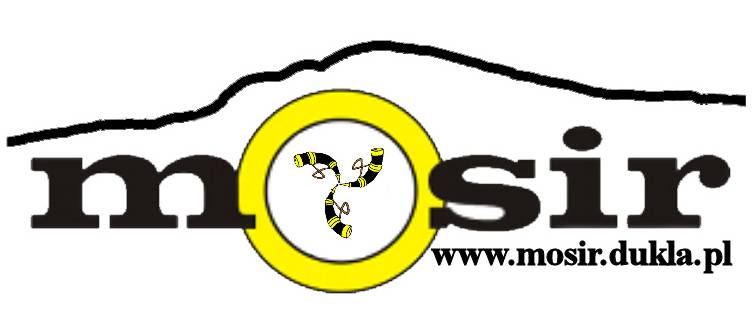 MIEJSKI OŚRODEK SPORTU I REKREACJI W DUKLIZAPRASZA NA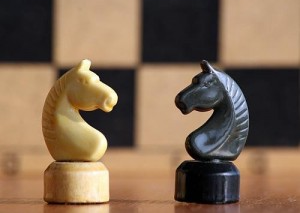 III EDYCJĘ GMINNEJ LIGI SZACHOWEJO PUCHAR BURMISTRZA GMINY DUKLA23.09.2011 (PIĄTEK 9:00) Zgłoszenia drużyn do 19.09.2011